　30年1月　NMC月例会の報告　　　　　講演テーマ ：「原発賠償問題のいろいろ⇔弁護士の立場から」　開催日：　1月29日(月)　18:30~20:00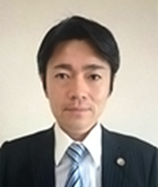 講師：  会員　古川　修二(弁護士) 　　写真→開催場所：　あんさんぶる荻窪　第２会議室参加者数：　17人内　　容：　雪の後の寒さとインフルエンザ（隠れインフラ）の流行で1名欠席者が居ましたが、定刻に始まりました。大震災後から福島原発の問題は　非難の物理的保障と精神的な保障問題等について　資料に基づいて丁寧にお話し下さいました。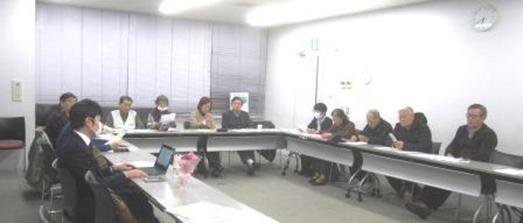 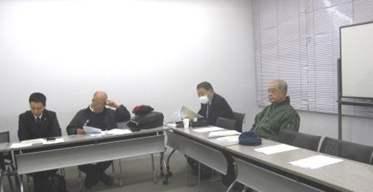 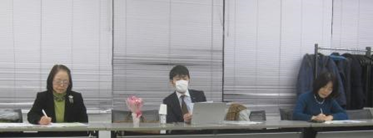 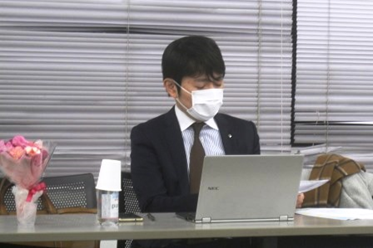 